  5-Stern-Methode nach Rainer Körner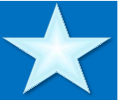 Anmeldung bitte per Post an Traudel Ertner, Ringstraße 80, 64823 Groß-Umstadtoder gescannter E-Mail an Traudel@Ertner.eu Vorname ...............................Nachname..............................................................PLZ .................. Ort ............................................... Straße .................................. E-Mail (bitte leserlich in Druckschrift) ............................................................................................................................... Telefon ...............................................Beruf / Tätigkeit .......................................... Hiermit melde ich mich verbindlich für folgendes Seminar an:  5-Stern-Methode online nach Rainer Körner  08.10.2022. bis 09.10.2022 von 10:00-15:00 Uhr Seminarbeitrag: 250,00 € incl. PräsentationsausdruckZahlungsmodalitäten: Die Seminargebühr ist 8 Tage vor Seminarbeginn auf das unten genannte Konto zu überweisen. An- und Abmeldemodalitäten: Mit Abgabe dieses unterschriebenen Anmeldeformulars ist die Anmeldung verbindlich. Danach erhalten Sie per E-Mail eine Bestätigung. Die Teilnehmerzahl ist begrenzt. Es zählt der Eingangstag der Anmeldung. Bei Überschreitung der Teilnehmerzahl gibt es eine Warteliste. Bei Abmeldung bis 15 Tage vor Seminarbeginn fallen keinerlei Kosten an. Bei einer späterenAbmeldung ist der gesamte Seminarbeitrag zu begleichen, wenn kein Ersatzteilnehmer oder andere Lösungen der Begleichung gefunden werden. In der Regel findet sich - bei rechtzeitiger Abmeldung – ein Ersatzteilnehmer! Versäumte Seminartermine können - nach Absprache und Möglichkeit derSeminarleiterin - bei späteren Seminaren nachgeholt werden. Sondervereinbarungen sind im Einzelfall möglich. In dringenden Fällen, wie Krankheit oder sonstiger Verhinderung können Seminare von der Veranstalterin ohne Schadensersatzanspruch verschoben werden. Konto für die Zahlung des Seminarbeitrages: Datum und Unterschrift des Teilnehmers: ....................................................Kontoinhaber: Traudel ErtnerIBAN: DE09508635130000733946Volksbank Odenwald BIC GENODE51MICZweck, Rechnungs-Nr., Rechn.-Datum, Seminar, Name, Vorname